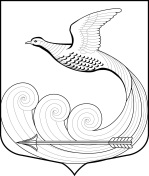 Глава местной администрациимуниципального образования Кипенское сельское поселениемуниципального образования Ломоносовского муниципального районаЛенинградской областиПОСТАНОВЛЕНИЕ23.09.2014 г.   № 254 д. Кипень«О внесении изменений  в постановление от 07.07.2011 № 80»Рассмотрев заявление гр. Чиняковой Людмилы Григорьевны, постановление главы местной администрации  от 07.07.2011 № 80 ««Об утверждении заключения и разрешении  изменения вида разрешенного использования по результатам публичных слушаний  по вопросу: изменение  вида разрешенного использования земельных участков, расположенных по адресу: Ленинградская область, Ломоносовский район, МО Кипенское сельское поселение, у д. Трудовик,  рабочий  участок 3КП, уч.  1, 2 3, 4, б/н, кадастровый номер 47:14:11-02-003:0014,  47:14:11-02-003:0015, 47:14:11-02-003:0016,  47:14:11-02-003:0017,  47:14:11-02-003:0018,  с «для сельскохозяйственного производства» на «дачное строительство», категория земель   «земли сельскохозяйственного назначения», постановление главы местной администрации от 17.07.2014 № 195 «О внесении изменений в постановление от 07.07.2011 № 80», в соответствии с Федеральным законом от 06.10.2003 № 131-ФЗ «Об общих принципах организации местного самоуправления в Российской Федерации»ПОСТАНОВЛЯЮ:1. В пункте 1 и 2 постановления главы местной администрации от 07.07.2011 № 80 внести изменения, исключив из текста «47:14:11-02-003:0017»,  изложив их в следующей редакции:«1. Утвердить заключение результатов публичных слушаний по вопросу: «изменение вида разрешенного использования земельных участков, расположенных по адресу: Ленинградская область, Ломоносовский район, МО Кипенское сельское поселение, , у д. Трудовик,  рабочий  участок 3КП, уч.  1, 2 3, 4, б/н, кадастровый номер 47:14:11-02-003:0014,  47:14:11-02-003:0015, 47:14:11-02-003:0016,  47:14:11-02-003:0018,  с «для сельскохозяйственного производства», общая площадь земельных участков 26535 кв. м., 26535 кв. м., 26535 кв. м., 13200   кв. м..2. Разрешить изменить вид разрешенного использования земельных участков общей площадью 26535 кв. м., 26535 кв. м., 26535 кв. м., 13200   кв. м , кадастровый номер  47:14:11-02-003:0014,  47:14:11-02-003:0015, 47:14:11-02-003:0016,  47:14:11-02-003:0018,  расположенных по адресу: Ленинградская область, Ломоносовский район, МО Кипенское сельское поселение, у д. Трудовик,  рабочий  участок 3КП, уч.  1, 2 3, 4, б/н   с «для сельскохозяйственного производства»  на «дачное строительство», категория земель «земли сельскохозяйственного назначения».2. В заключение о результатах публичных слушаний, утвержденного постановлением от 07.07.2011 № 80, внести изменения: исключив из текста заключения запись «47:14:11-02-003:0017, площадью 26535 кв. м.»3. Отменить постановление главы местной администрации от 17.07.2014 № 195.4. Разместить настоящее постановление на официальном сайте МО Кипенское сельское поселение в сети «Интернет».  Зам.  главы  местной администрации МО Кипенское сельское поселение:                                               Н. Н.  Овчаров